OŚWIADCZAM, ŻE ZAPOZNAŁEM/-AM SIĘ Z TREŚCIĄ REGULAMINU ZL,,6” PIŁKARSKICH W ZŁOTOWIE.OŚWIADCZAM, IŻ MAM ŚWIADOMOŚĆ, ŻE UDZIAŁ W ROZGRYWKACH WIĄŻE SIĘ Z AKTYWNOŚCIĄ RUCHOWĄ I POCIĄGA ZA SOBĄ NATURALNE RYZYKO. ZGŁOSZENIE CHĘCI UCZESTNICTWA OZNACZA, ŻE ROZWAŻYŁEM/-AM STOPIEŃ RYZYKA I ZDECYDOWAŁEM/-AM ZGŁOSIĆ SIĘ DO UCZESTNICTWA W ZAWODACH NA WŁASNĄ ODPOWIEDZIALNOŚĆ.WYRAŻAM ZGODĘ NA NIEODPŁATNE PUBLIKOWANIE MOICH DANYCH OSOBOWYCH ORAZ WIZERUNKU W JAKIEJKOLWIEK FORMIE DO CELÓW PROMOCYJNYCH I INFORMACYJNYCH Z ROZGRYWEK.WYRAŻAM ZGODĘ NA OTRZYMYWANIE DROGĄ MAILOWĄ INFORMACJI O ORGANIZOWANYCH PRZEZ ZŁOTOWSKIE CENTRUM AKTYWNOŚCI SPOŁECZNEJ IMPREZ SPORTOWYCH, REKREACYJNYCH I ROZRYWKOWYCH.…............................................................................(telefon, e-mail, podpis kapitana)***PROSIMY O WYPELNIENIE FORMULARZA DRUKOWANYMI LITERAMI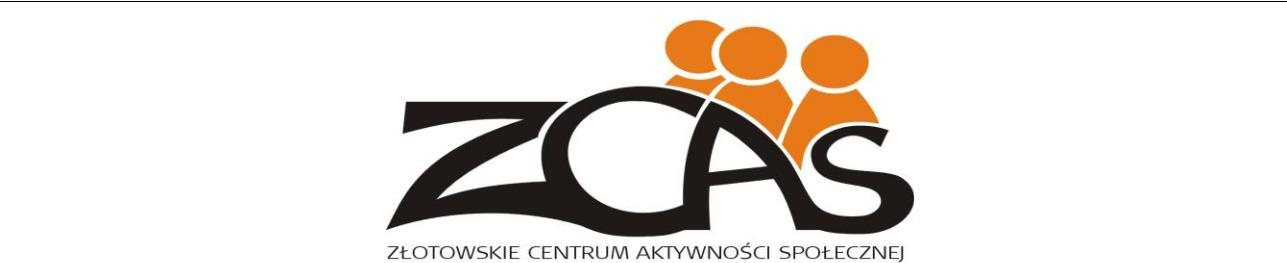 www.zcas.zlotow.pl